SURAT PERSETUJUAN MELAKSANAKAN SEMINAR PROPOSALBerdasarkan proses pembimbingan skripsi,Nama			: ……………………………………………………………………………NPM			: ……………………………………………………………………………Program Studi		: PGSD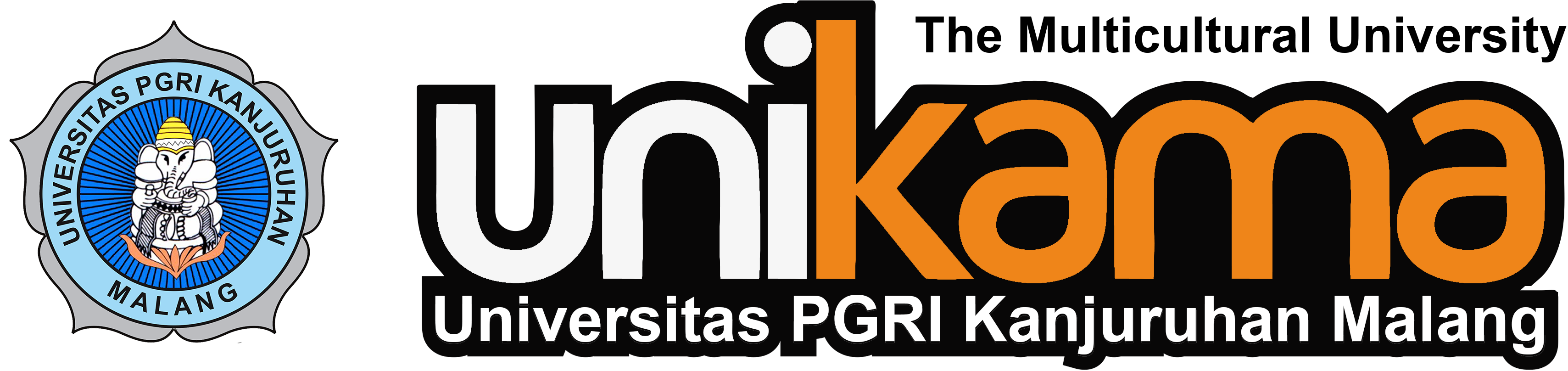 Fakultas		: FIPJudul Skripsi		: ……………………………………………………………………………			  ……………………………………………………………………………			  ……………………………………………………………………………			  ……………………………………………………………………………			  ……………………………………………………………………………Maka pembimbing I dan pembimbing II menyetujui mahasiswa tersebut untuk melaksanakan Seminar Proposal pada hari……………………………..tanggal……………..Tahun…………								Malang, ……………….20….Pembimbing I,						Pembimbing II,PENDAFTARAN SEMINAR PROPOSALBerdasarkan proses pembimbingan skripsi,Nama			: ……………………………………………………………………………NPM			: ……………………………………………………………………………Program Studi		: PGSDFakultas		: FIPJudul Skripsi		: ……………………………………………………………………………			  ……………………………………………………………………………			  ……………………………………………………………………………			  ……………………………………………………………………………			  ……………………………………………………………………………Mendaftarkan diri sebagai pemateri pada seminar yang dilaksanakan pada Hari……………………………..Tanggal……………..Tempat…………								Malang, ……………….20….								Pendaftar,